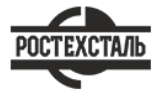 ГОСТ 27477-87Клапаны обратные. Основные параметрыСтатус: действующийВведен в действие: 1989-01-01Подготовлен предприятием ООО «Ростехсталь» - федеральным поставщиком металлопрокатаСайт www.rostechstal.ru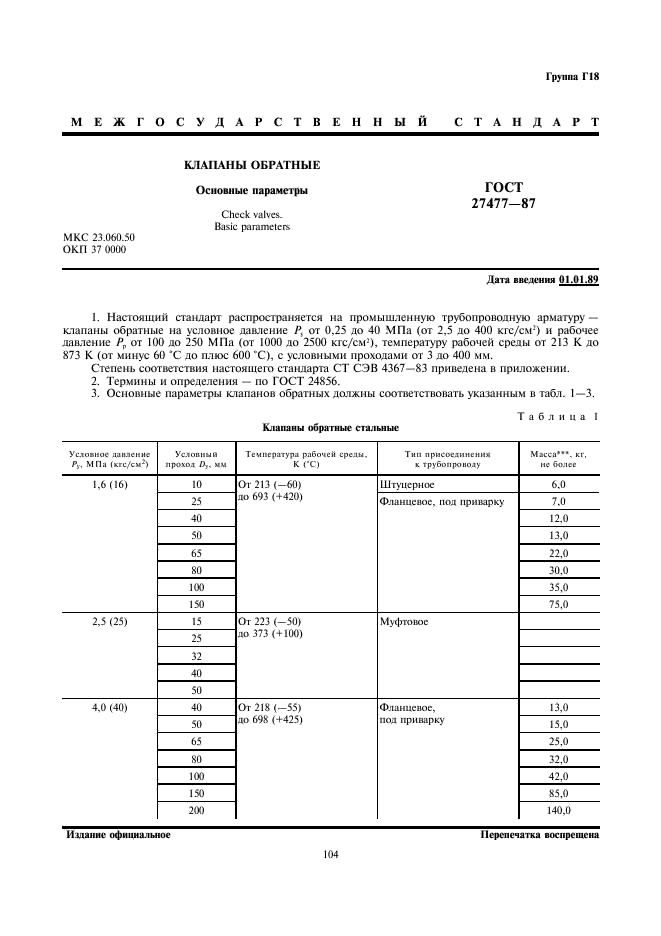 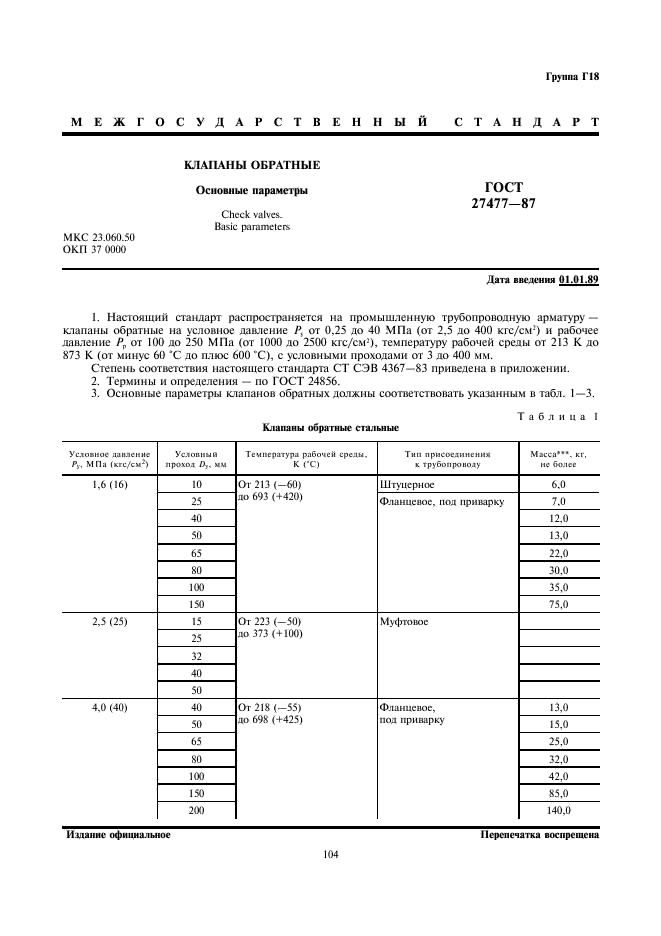 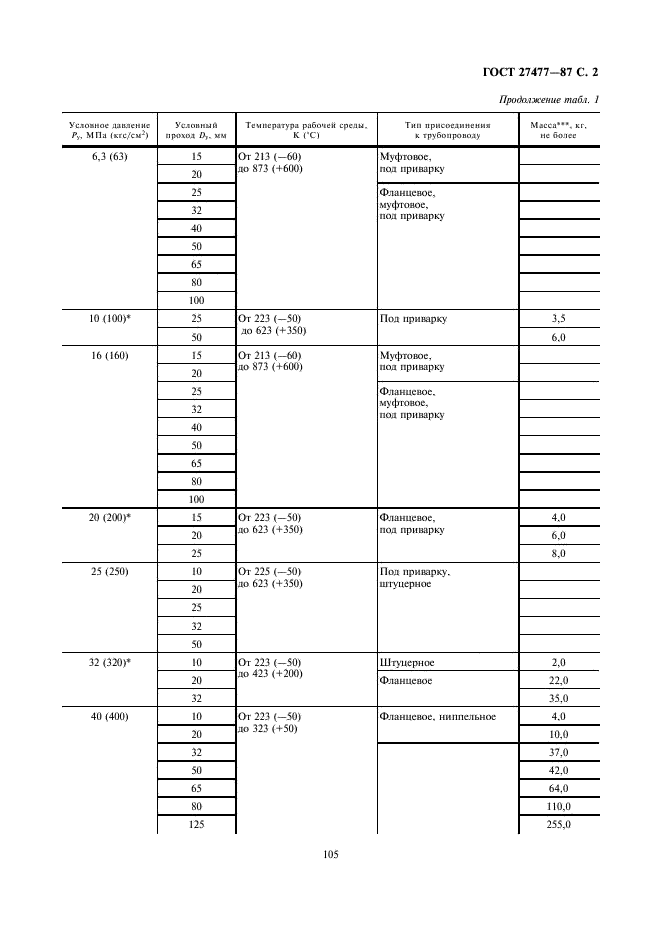 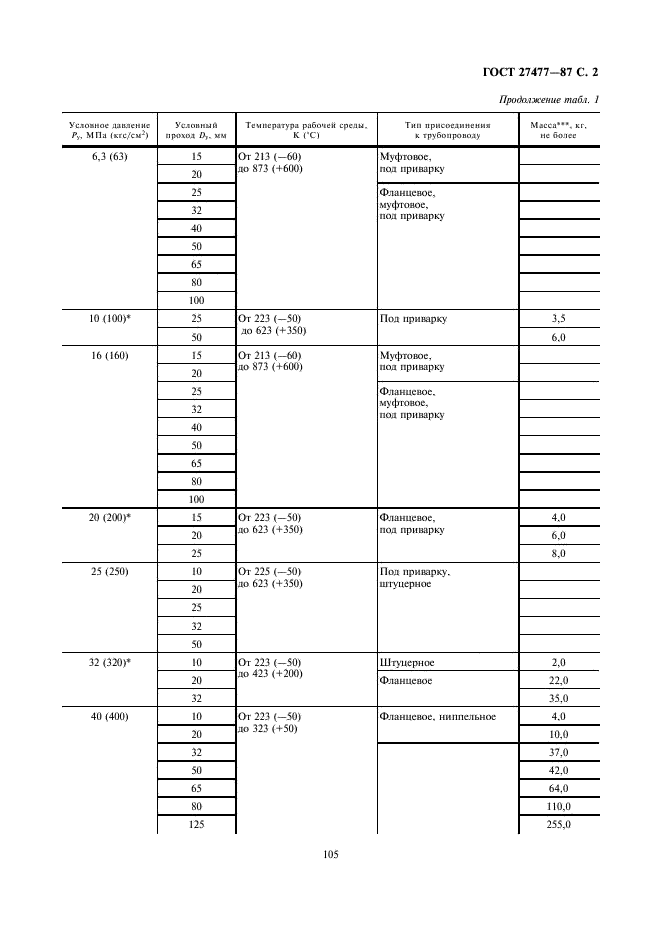 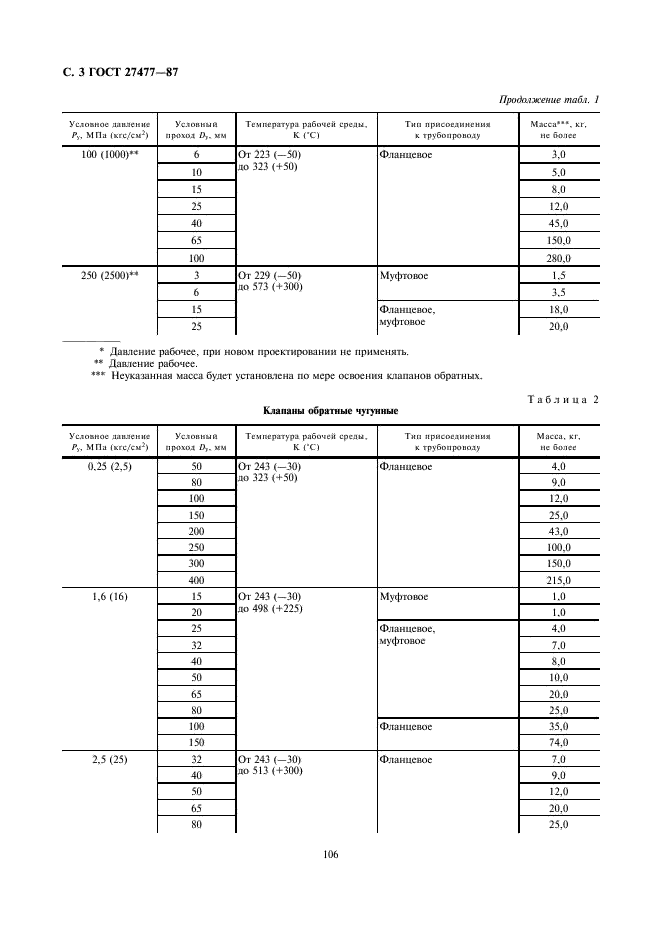 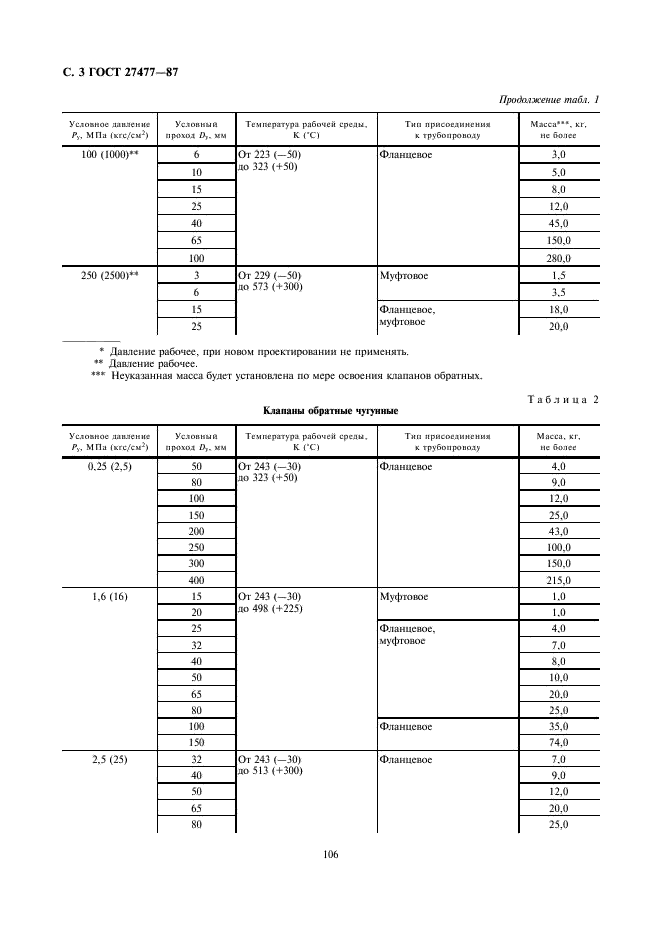 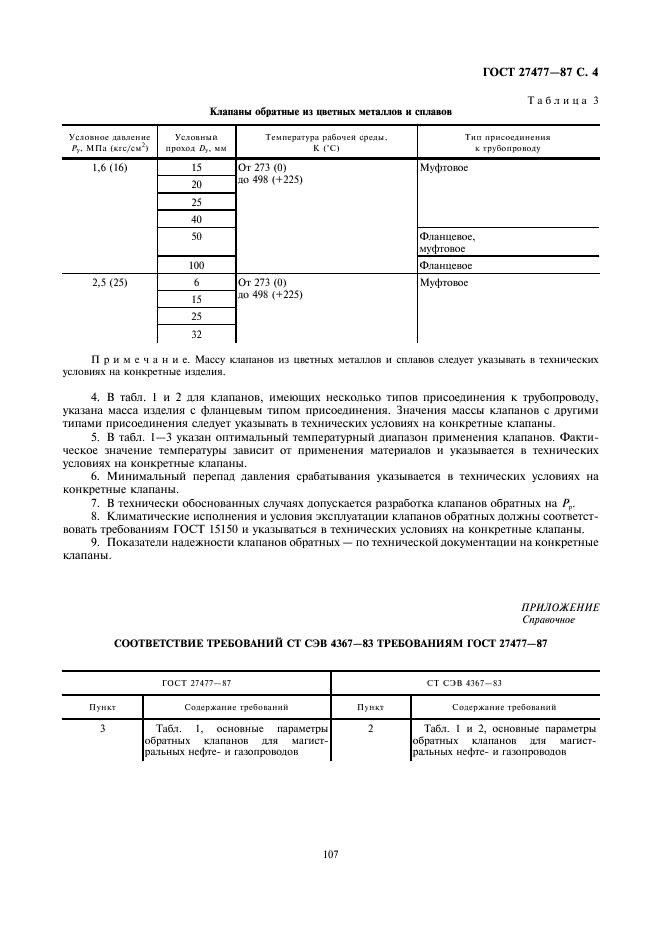 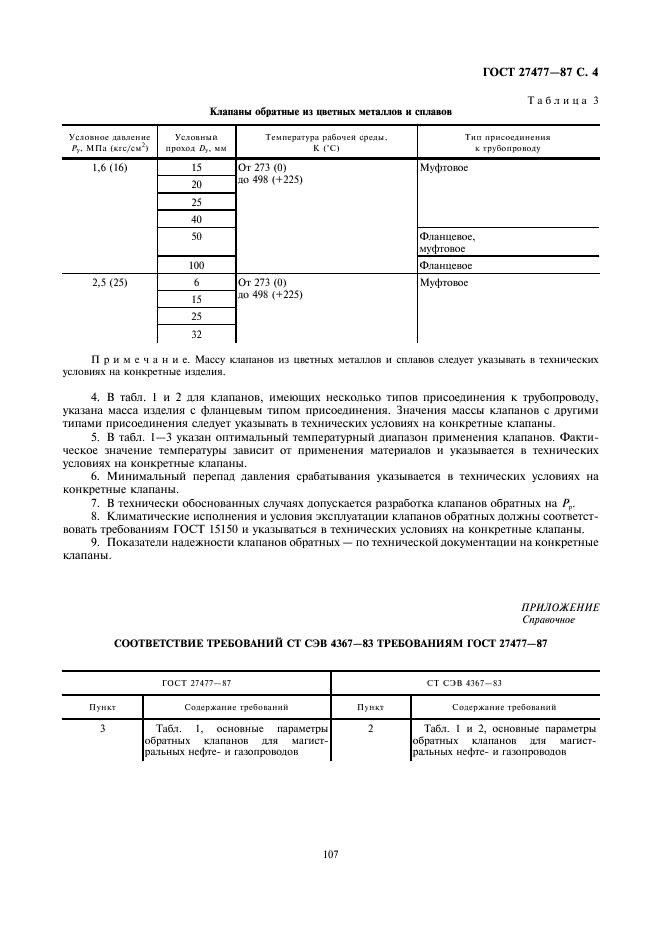 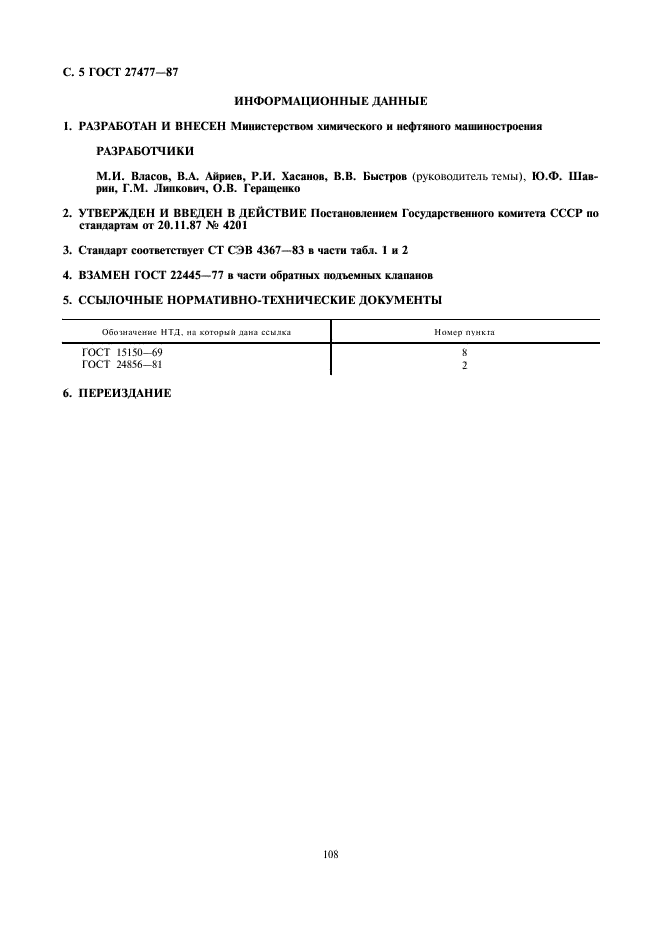 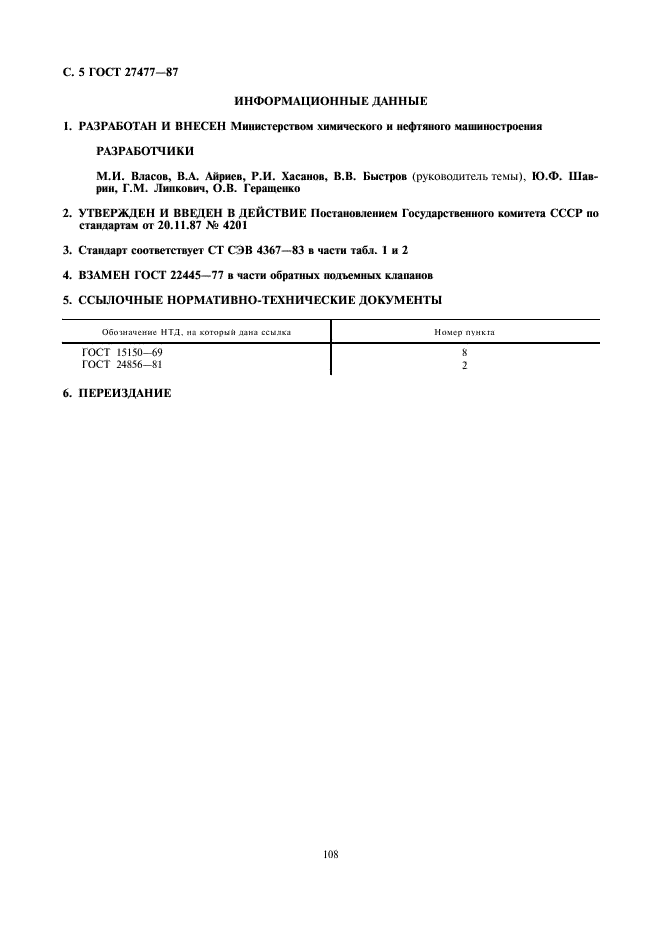 